    	Во исполнение распоряжения Главы Республики Коми от 06.02.2024 года № 29-р, в целях реализации мер по повышению уровня общественной безопасности, прежде всего в местах массового пребывания людей, на объектах, задействованных при проведении выборов Президента Российской Федерации:Внести в  распоряжение администрации МР «Печора» от 19.01.2024 № 34-р «О мерах по содействию избирательным комиссиям в организации и проведении 17 марта 2024 года выборов Президента Российской Федерации» следующие изменения: Дополнить пункт 7 подпунктом 7.2. следующего содержания:«7.2. Информировать Управление Минюста России по Республике Коми о согласовании публичных мероприятий региональных отделений политических партий (их местных и первичных отделений), иных некоммерческих организаций в период проведения избирательной кампании и выборов на территории муниципального района «Печора».». Пункт 11 изложить в следующей редакции:«11. Заместителю руководителя администрации МР «Печора» Коковкину И.А., отделу жилищно-коммунального хозяйства (Коюшева О.А.) организовать:11.1. Контроль за бесперебойной подачей электроэнергии и теплоэнергии, водоснабжения на территории муниципального района «Печора»;11.2. Контроль за бесперебойной подачей электроэнергии в здания, в которых располагаются избирательные участки на территории муниципального района «Печора», в том числе наличием и работоспособностью резервных источников электроснабжения, наличия запасов топлива для работы резервных источников электроснабжения;11.3. Контроль за своевременным вывозом мусора с контейнерных площадок на территории муниципального района «Печора».». Дополнить пункт 16 абзацем следующего содержания:«Обеспечить наличие и работоспособность резервных источников электроснабжения (РИЭС) в ЕДДС МР «Печора.».Настоящее распоряжение подлежит опубликованию и размещению на официальном сайте МР «Печора».И.о. главы муниципального района – руководителя администрации                                                                      Г.С. Яковина  попопопоАДМИНИСТРАЦИЯМУНИЦИПАЛЬНОГО РАЙОНА« ПЕЧОРА »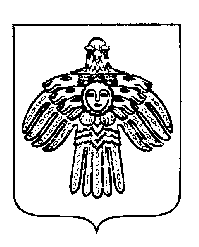 «ПЕЧОРА »  МУНИЦИПАЛЬНÖЙ РАЙОНСААДМИНИСТРАЦИЯ РАСПОРЯЖЕНИЕТШÖКТÖМРАСПОРЯЖЕНИЕТШÖКТÖМРАСПОРЯЖЕНИЕТШÖКТÖМ   26  февраля  2024 г.  г. Печора,  Республика Коми	                         № 133 - рО внесении изменений в распоряжение администрации МР «Печора» от 19.01.2024 № 34-р «О  мерах по содействию избирательным комиссиям  в организации и проведении 17 марта 2024 года выборов Президента Российской Федерации»